History medium term planHistory medium term planHistory medium term plan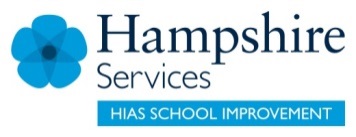 Year group: Y5Term: Term: Topic/unit: The achievements of the earliest civilizations: depth study of Ancient Sumer Topic/unit: The achievements of the earliest civilizations: depth study of Ancient Sumer Topic/unit: The achievements of the earliest civilizations: depth study of Ancient Sumer Topic/unit: The achievements of the earliest civilizations: depth study of Ancient Sumer Topic/unit: The achievements of the earliest civilizations: depth study of Ancient Sumer Children make progress with: Children make progress with: Evidence for knowledge/ understanding developed:Evidence for knowledge/ understanding developed:Evidence for knowledge/ understanding developed:Substantive knowledge (what children should know and understand):Will know where/when Sumer existed.Will know many of its achievements are considered to be ‘world firsts’.Will understand some characteristics that are said to define civilizations and empires.Substantive knowledge (what children should know and understand):Will know where/when Sumer existed.Will know many of its achievements are considered to be ‘world firsts’.Will understand some characteristics that are said to define civilizations and empires.Can locate the area where Sumer existed on a map/globe, may mention Fertile Crescent/ Iraq or Tigris/ Euphrates rivers.Can place Sumer on a timeline or may talk about it being the first civilization/earlier than the Romans/ Egyptians/ Greeks etc.Knows first to have writing/ number/ maths/ administration/ wheels etc Knows writing/ number/ maths/ administration are some characteristics of civilizations.Talks about empire as different states controlled by one king/ leader.Can locate the area where Sumer existed on a map/globe, may mention Fertile Crescent/ Iraq or Tigris/ Euphrates rivers.Can place Sumer on a timeline or may talk about it being the first civilization/earlier than the Romans/ Egyptians/ Greeks etc.Knows first to have writing/ number/ maths/ administration/ wheels etc Knows writing/ number/ maths/ administration are some characteristics of civilizations.Talks about empire as different states controlled by one king/ leader.Can locate the area where Sumer existed on a map/globe, may mention Fertile Crescent/ Iraq or Tigris/ Euphrates rivers.Can place Sumer on a timeline or may talk about it being the first civilization/earlier than the Romans/ Egyptians/ Greeks etc.Knows first to have writing/ number/ maths/ administration/ wheels etc Knows writing/ number/ maths/ administration are some characteristics of civilizations.Talks about empire as different states controlled by one king/ leader.Disciplinary knowledge (using HIAS AREs):Characteristic features Y5 ARE Can identify and make links between significant characteristics of a period/ civilization studied and others studied previously.Historical enquiry Y5 ARECan construct simple reasoned arguments about aspects of events, periods and civilizations studied.Disciplinary knowledge (using HIAS AREs):Characteristic features Y5 ARE Can identify and make links between significant characteristics of a period/ civilization studied and others studied previously.Historical enquiry Y5 ARECan construct simple reasoned arguments about aspects of events, periods and civilizations studied.Appreciates Sumer had many important firsts (lists 4/5 in Step 5 vlog/blog). May compare Sumer and Egypt in terms of achievements.At step 2 contributes effectively to their group a display about an aspect of daily life in Sumer.Participates effectively and makes pertinent suggestions for the Page to Stage activity at Step 4.After completing the Diamond 9 exercise at Step 5, can posit some reasons why Sumer is not well known despite its many firsts and being the first society recognised as a civilization.Appreciates Sumer had many important firsts (lists 4/5 in Step 5 vlog/blog). May compare Sumer and Egypt in terms of achievements.At step 2 contributes effectively to their group a display about an aspect of daily life in Sumer.Participates effectively and makes pertinent suggestions for the Page to Stage activity at Step 4.After completing the Diamond 9 exercise at Step 5, can posit some reasons why Sumer is not well known despite its many firsts and being the first society recognised as a civilization.Appreciates Sumer had many important firsts (lists 4/5 in Step 5 vlog/blog). May compare Sumer and Egypt in terms of achievements.At step 2 contributes effectively to their group a display about an aspect of daily life in Sumer.Participates effectively and makes pertinent suggestions for the Page to Stage activity at Step 4.After completing the Diamond 9 exercise at Step 5, can posit some reasons why Sumer is not well known despite its many firsts and being the first society recognised as a civilization.Key Question to drive the enquiry to promote progress: Should more people know about Ancient Sumer?Key Question to drive the enquiry to promote progress: Should more people know about Ancient Sumer?Key Question to drive the enquiry to promote progress: Should more people know about Ancient Sumer?Key Question to drive the enquiry to promote progress: Should more people know about Ancient Sumer?Key Question to drive the enquiry to promote progress: Should more people know about Ancient Sumer?Promoting SMSCSpiritual:Moral:Social: Group work/collaboration. Cultural: Awareness that civilized societies existed and passed before Britain existed.Promoting SMSCSpiritual:Moral:Social: Group work/collaboration. Cultural: Awareness that civilized societies existed and passed before Britain existed.Unit/ topic vocabularyArchitectureBabylonBabylonian EmpireBronze AgeCity stateCivilizationClassClimateClock timeCradle of civilizationCuneiformCylinder sealEmpireFarmingFertileUnit/ topic vocabularyArchitectureBabylonBabylonian EmpireBronze AgeCity stateCivilizationClassClimateClock timeCradle of civilizationCuneiformCylinder sealEmpireFarmingFertileFertile Crescent Hierarchical societyIrrigationMathematicsMesopotamiaNumber system PictogramPloughRiverScribesSlavery/slavesTel sites (mounds)TradeWheelWritingZigguratCross-curricular links:Geography – location Fertile Valley, importance of rivers for agriculture/ transport/ trade etcCross-curricular links:Geography – location Fertile Valley, importance of rivers for agriculture/ transport/ trade etcUnit/ topic vocabularyArchitectureBabylonBabylonian EmpireBronze AgeCity stateCivilizationClassClimateClock timeCradle of civilizationCuneiformCylinder sealEmpireFarmingFertileUnit/ topic vocabularyArchitectureBabylonBabylonian EmpireBronze AgeCity stateCivilizationClassClimateClock timeCradle of civilizationCuneiformCylinder sealEmpireFarmingFertileFertile Crescent Hierarchical societyIrrigationMathematicsMesopotamiaNumber system PictogramPloughRiverScribesSlavery/slavesTel sites (mounds)TradeWheelWritingZigguratResources/visits etc: Possible visit/virtual tour of the British Museum’s Mesopotamia collection.Resources/visits etc: Possible visit/virtual tour of the British Museum’s Mesopotamia collection.Resources/visits etc: Possible visit/virtual tour of the British Museum’s Mesopotamia collection.Resources/visits etc: Possible visit/virtual tour of the British Museum’s Mesopotamia collection.Resources/visits etc: Possible visit/virtual tour of the British Museum’s Mesopotamia collection.